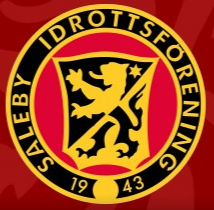 Årsmötesprotokoll Saleby IF 2023-02-221. Ordförande Tom Henningson hälsar närvarande medlemmar välkomna till årsmötet 2023 och förklarar årsmötet öppnat.2. Fastställande av röstlängd för mötet godkänns. Beslöts att vara de närvarande medlemmarna på årsmötet.3. Tom Henningson valdes till ordförande för mötet. Tommy Mellström valdes till sekreterare.4. Saga Henningson och Emma Hammarén valdes till protokolljusterare och rösträknare.5. Samtliga deltagare samtycker att mötet har utlysts på rätt sätt. Via hemsidan och Facebook grupp för spelare.6. Föredragningslista/dagordning fastställs.7. a) Styrelsens verksamhetsberättelse för det senaste verksamhetsåret lästes upp av Tom Henningson och godkändes. b) Styrelsens förvaltningsberättelse: Balans- och resultaträkning för det senaste räkenskapsåret lästes upp av Henry Jung och godkändes. c) Ungdomsalliansens verksamhetsberättelse för det senaste verksamhetsåret lästes upp av Tom Henningson och godkändes.d) Ungdomsalliansens balans- och resultaträkning för det senaste räkenskapsåret lästes upp av Henry Jung och godkändes.                                                                                                                                    Kontakta Trässberg och Norra Härene för beslut om en årlig revision av balans och resultaträkning. Revisionen ska helst vara gjord innan januariutgång. Bör göras av klubbarnas revisorer.8. Revisorernas berättelse över styrelsens förvaltning under det senaste verksamhets- och räkenskapsårets lästes upp av Stig Lundqvist och godkändes.9. Ansvarsfrihet för styrelsen för den tid revisorerna avser godkänns.10. a) Medlemsavgifter från 2022 kvarstår. 900: - för aktiv spelare och 275: - för stödmedlem, 125:- ingår i båda till medlemslotteriet.b) Medlemskap gällande STN Ungdomsallians kvarstår från 2023: Medlemsavgifter för Fotbollsskolan är 300 kr och övriga ungdomsspelare 600 kr. Ledare är 0 kr medlemmar.c) Medlemskap gällande vår samarbetsförening Järpås IS: Eftersom Damlaget pausades under 2022 så bordläggs punkten fram till att Damlaget återupptas igen.11. Antal ledamöter i styrelsen för kommande verksamhetsår bestämdes till 10 stycken. 12. a) Föreningens ordförande för en tid av ett år: Tom Henningson. b) Omval på 2 år: Henry Jung, Mikael Hammarén, Tommy Mellström och Marcus Kjellström.        Kvarstår på 1 år: Daniel Gustafsson och Kim Augustsson.                                                                            Nyval på 2 år: Markus Johansson. Nyval på 1 år: Emma Hammarén och Saga Henningson. c) Revisor för en tid av 2 år: Omval på David Gustafsson, kvarstår på 1 år gör Stig Lundqvist. d) Valberedningen: Peter Svensson 1 år (sammankallande). Erik Ivarsson 3år och Christoffer Dahlberg på 2 år. e) Val av styrelseledamöter till Ungdomsalliansen: Omval på Ida Åkesson och Fredrik Broberg.f) Ombud till VFF:s representantskapsmöte: Omval på Tom Henningson och Daniel Gustafsson. Nyval på Saga Henningson.g) Ombud till VFF:s årsmöte: Omval på Marcus Kjellström och Mikael Hammarén. Nyval på Emma Hammarén.h) Ombud till LOFA: Omval på Marcus Kjellström och Tommy Mellström.i) Ombud till Lidköpings Idrottshistoriska Sällskaps årsmöte: Omval på Daniel Gustafsson.13. Val av firmatecknare Saleby IF: Tom Henningson och Henry Jung valdes till firmatecknare var för sig.14. Val av teckningsrätt för Saleby IF i Sparbanken Lidköping AB av Affärskonto och Medlemskonto: Omval Henry Jung.15. Val av teckningsrätt för Saleby IF i Sparbanken Lidköping AB av Medlemskonto:                        Omval Henrik Larsson.16. Val av teckningsrätt för Saleby IF i Sparbanken Lidköping AB av kioskkonto Saleby IF:              Omval Pernilla Gustafsson.17. Val av teckningsrätt för Saleby IF i Sparbanken Lidköping AB av kioskkonto Saleby IF:              Omval Anders Gustafsson.18. Val av ansvariga för: a) Medlemsavgifter och medlemslotteri: Marcus Kjellström, Erik Ivarsson, Henrik Larsson, Jhimmy Svantesson och Emma Hammarén. b) Dataansvariga för hemsidan, föreningen/herr/dam:                                                                          Omval på Kim Augustsson och Tom Henningson.c) Licens och försäkring: Styrelsen.d) LOK-bidrag: Omval på Tom Henningson.19. Val av idrottskommitté:a) Anläggningsansvarig: Nyval på Marcus Kjellström.b) Ungdomsdomare: Omval på Erik Ivarsson.c) Inträde: Omval på Robin Augustsson.20. Sponsringskommitté: Omval på Kim Augustsson och Mikael Hammarén. Frågan kommer även ställas till Marcus Johansson.21. Sportkommitté: Omval på Henry Jung, Mikael Hammarén, Daniel Gustafsson och Erik Ivarsson.22. Kioskansvarig: Peter Svensson och Petra Augustsson.23. Festkommitté: Omval på Kim Augustsson. Nyval på Emma Hammarén, Saga Henningson och Rasmus Leierth.24. Sommarauktion: Bestämdes till lördag 5 augusti, 2023.25. Arbetsansvarig/fördelning vid auktionen: Omval på Robin Augustsson, Daniel Gustafsson och Marcus Kjellström.Ekonomi: Omval på Henry Jung. Lotteri: Omval på Peter Svensson och Tom Henningson.Kafé: Nyval på Petra Augustsson.Kiosk: Omval på Peter Svensson.Loppis: Omval på Jhimmy Svantesson och Robin Augustsson. Nyval på Tommy Mellström.Skrivare: Omval på Leif-Ove Gustafsson.Insamlingsansvariga: Omval på Daniel Gustafsson, Marcus Kjellström och Robin Augustsson. 26. Tränare och lagledare för herrlaget: Huvudtränare Kim Augustsson, ass.tränare Mladen Galambos. Lagledare Robin Augustsson.27. Tränare och lagledare för damlaget: Laget är pausat så den bordläggs tillsvidare.28. Newbody/Ullmax försäljningsansvarig: Omval på Saga Henningson. Säljstart i höst sep/okt.29. Inga övriga frågor.30. Årsmötet avslutades och ordförande Tom Henningson tackade alla närvarande för visat      intresse. __________________________________________________________________________________Tom Henningson, Ordförande                                                                      Tommy Mellström, Sekreterare__________________________________________________________________________________Emma Hammarén, Justerare                                                                         Saga Henningson, Justerare